Nombre:______________________________________________Indicaciones: Trabaja con un adulto que te leerá siguiente cuento.“Los hermanos desunidos”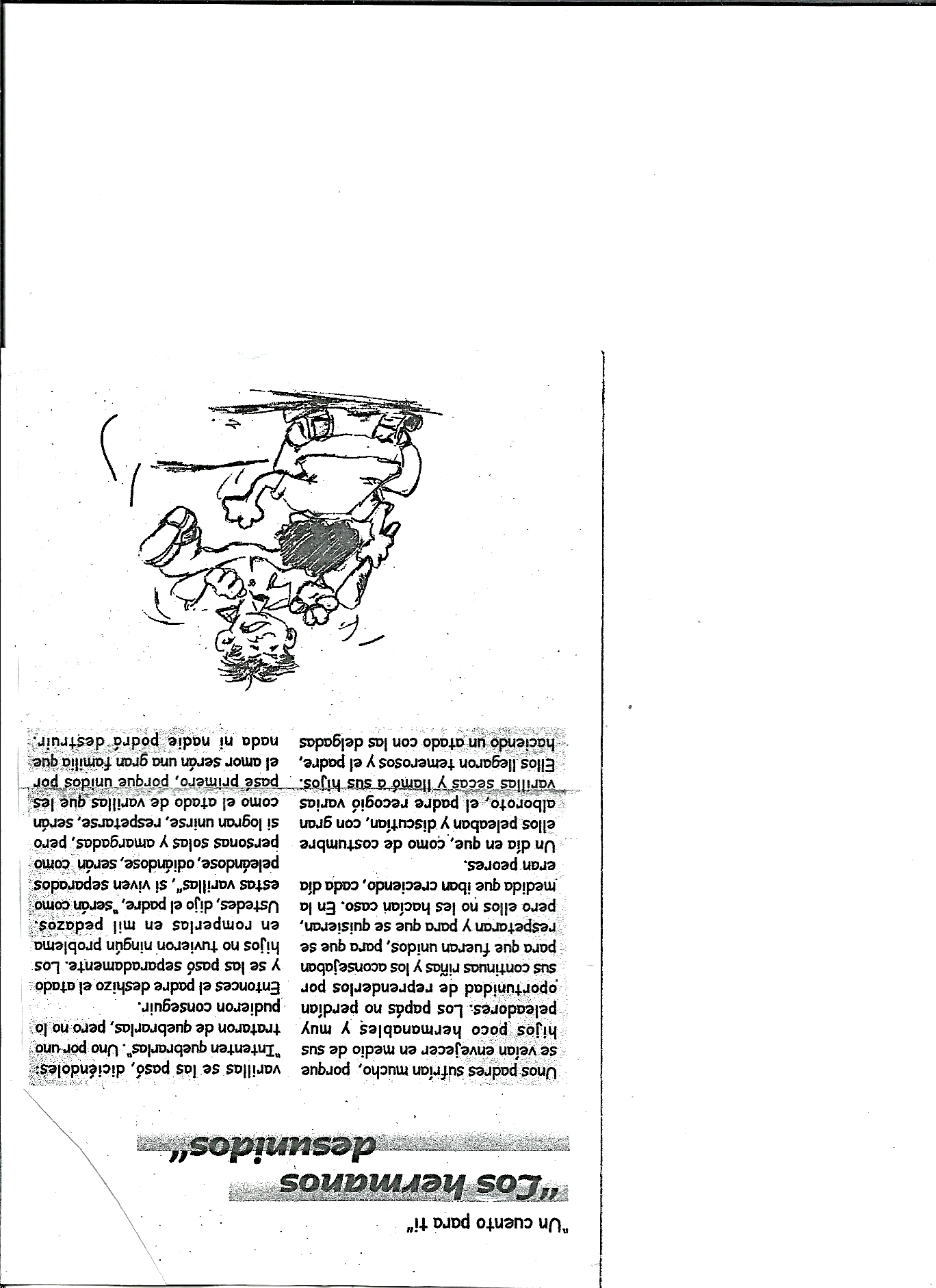 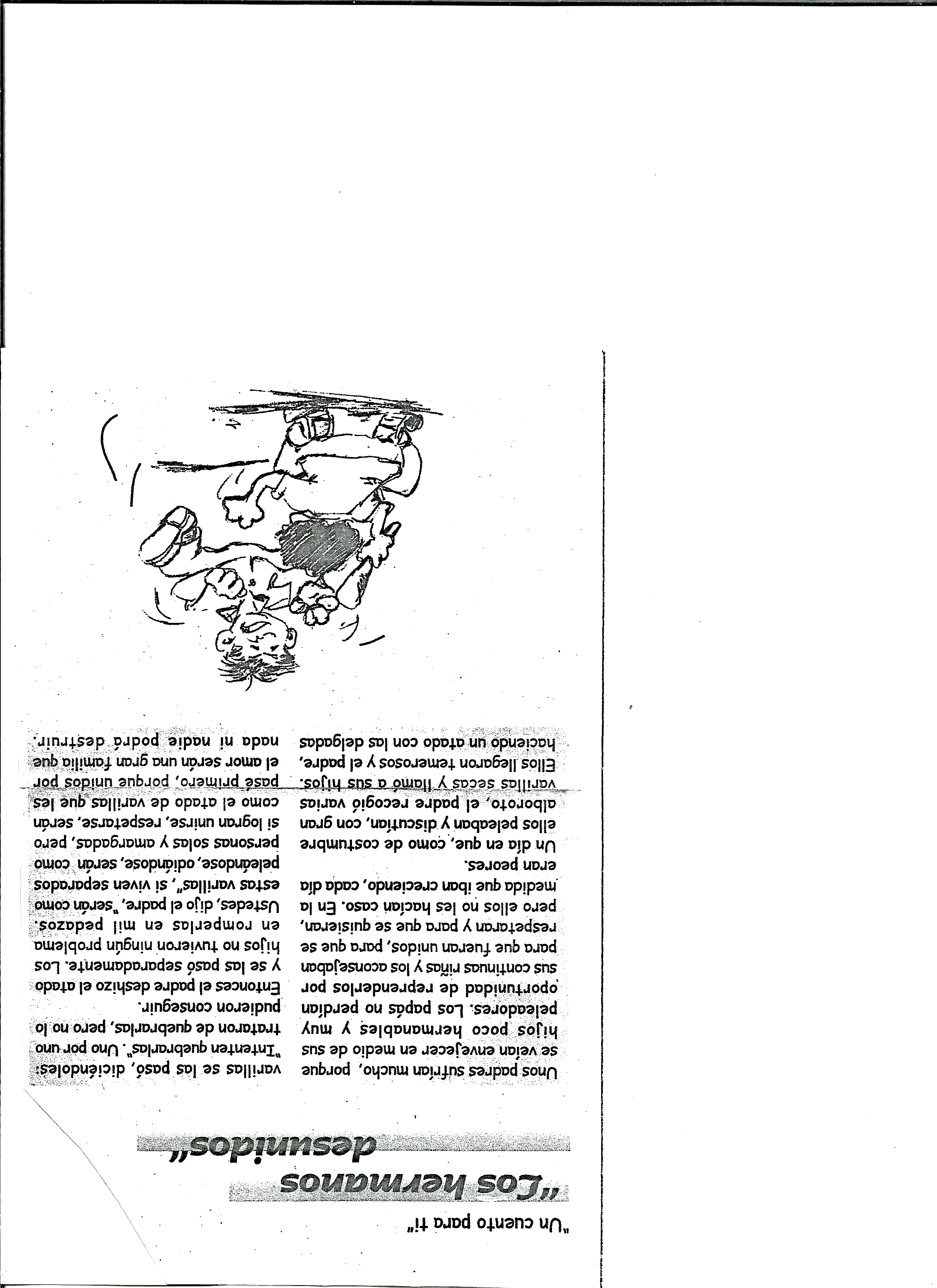 Responde:¿Cómo eran los hermanos del cuento?Egoístas.Peleadores.Amables.Inteligentes.En la familia aprendemos a ser unidos, a respetarnos, a querernos y a realizar el bien.OBJETIVOS: La familia, primera comunidad cristiana.Dibuja una acción que tú repites y que enoja a tus padres.Dibuja la actitud correcta que agrada a tus padres.